Dziś polecamy WSPÓLNE ROBIENIE I LEPIENIE CIASTOLINY  Lepienie ciastoliny poprawia sprawność ruchową całej kończyny górnej, sprawność manipulacyjną dłoni, umiejętność chwytu, koordynację pomiędzy dłońmi, 
a w efekcie daje nam to dużą niezależność w czynnościach codziennej samoobsługi. Dodatkowo lepienie ciastoliny:
> pobudza wyobraźnię i kreatywność,
> to świetny trening koncentracji uwagi,
a także Nas relaksuje ☺
ZATEM DO DZIEŁA 
OTO PRZEPIS:
2 szklanki maki (jakieś 330ml)
1 szklanka soli 
1 łyżeczka kwasku cytrynowego
Kilka kropli zapachu do ciasta może być waniliowy lub migdałowy to tylko dla zapachu
2 łyżeczki oleju roślinnego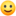 Wszystko zalać 2 szklankami wody, wszystko podgrzać i mieszać, żeby jak najbardziej zgęstniało. Potem wystudzić, przełożyć na blat i wyrabiać aż się zrobi ciastolina. Trzeba poczekać aż będzie chłodna bo inaczej się klei. Jeśli uznacie, że wyszło Wam za rzadkie to dodajcie trochę maki i oleju.My już zrobiłyśmy  CZEKAMY NA WASZE ZDJĘCIA 
Pozdrawiamy PSYCHOLOG I PEDAGOG SZKOLNY 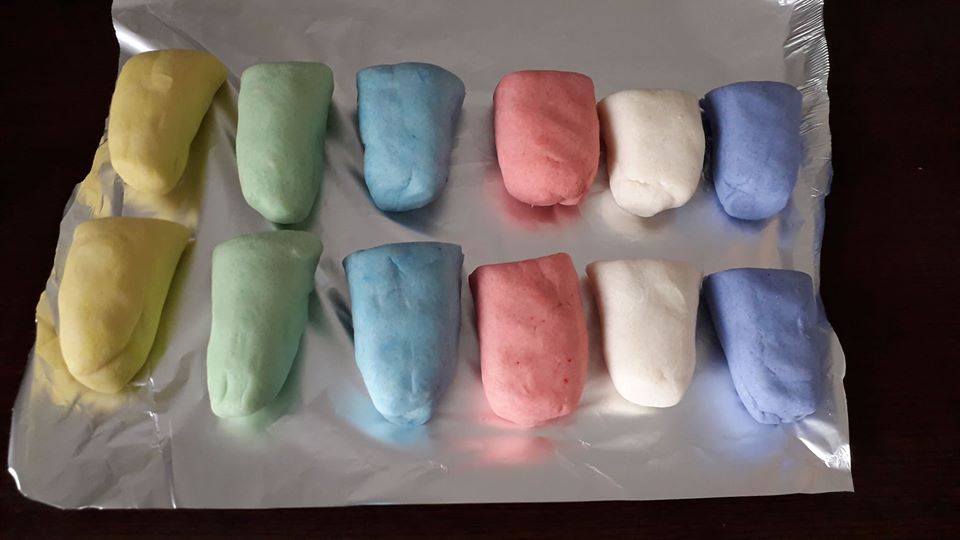 